Take the  objectives for the LO stickers from this section Progression of Learning            Rabbits Class Medium Term Planning for R.E Spring Term 2023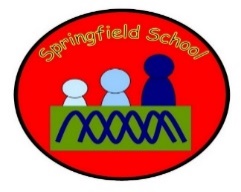             Rabbits Class Medium Term Planning for R.E Spring Term 2023Topic:  EasterKey signing / vocab: Jesus, died, alive, sad, peopleDuring the weeks that we are focusing on Easter activities and stories around Easter, this medium term plan focusses on some specified learning around Christianity and the traditional Easter story.Lesson 1  - Link it.EasterSensory tray – familiar items linked to Easter – eggs, chicks etc.Lesson 2 -4 – Learn it, check it, show itWhat is Easter? by Michelle Medlock AdamsShare the rhyming story. (Bit by bit) Build an A3 matching picture (A3 in balack and white – colour version matches on top) Each picture links to a page in the book with final picture in the middle focusing on Jesus. Match the pictures during the story. Introduce sensory props as we get to know the story.Lesson 5 –Know itEaster StoryPut out the sensory story for children to access by themselves, after having had several adult led sessions. What do they do?Include matching tasks linked to the story.Substantive Knowledge  (Content)Disciplinary Knowledge  (Skills) Engage with stories and extracts from religious literature and talk about their meanings - 1.1aExplore stories about the lives and teachings of key religious figures - 1.1bEngage with religious beliefs and ideas expressed through story, symbol and other visual forms of expression -1.3c• children listen with enjoyment to stories, songs and poems from different sources and traditions and respond with relevant comments, questions or actions; • have a developing respect for their own cultures and beliefs, and those of other people; respond in a variety of ways to what they see, hear, smell, touch and taste.‘Link It’ ‘Learn It’‘Check It’ ‘Show It’‘Know It’Previous learning of pupils Links to knowledge of people and animals and prior experience of Easter.Activities provided during lesson Resources Props and resources linked to an important Christian time of year, becoming familiar with a key story.Independent activities linked to lesson Resources Explore story props.How will the pupils share knowledge during or end of lessonEngage with the story.Retrieve or generalization of learning after lesson Name / Identify characters / key parts of the story over time.